Name of Child:				 Program:	            	 Date of Birth: 	            	    	                                      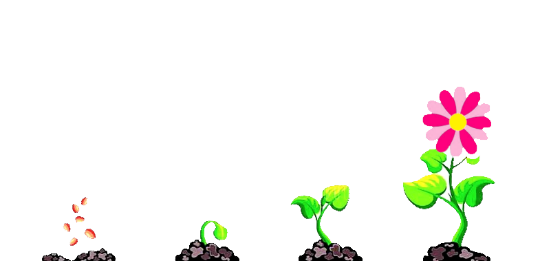 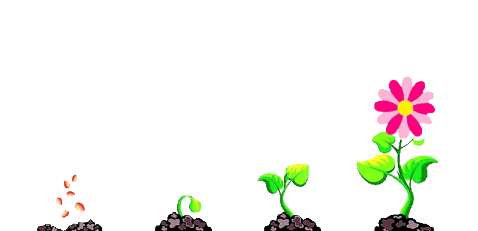 Our child,				, is enrolled in Grow with Me ECE Preschool and Childcare Center beginning			and will attend the following days and hours: 		                   								Our tuition is $		per month*We hereby agree to notify the childcare four (4) weeks in advance of withdrawal, or paythe difference.*Late pick-up fees: We understand that the late pick-up fee is $1.00/minute beginning 5:01p.m. unless otherwise scheduled, or 1 minute after your schedule pick up time* Care can be terminated at any time* 30-day notice is required and given for any schedule change* Monthly tuition is based on the spot, not my child’s attendance* No refunds of any kind will be issued for closures, vacations, sick days etc.* Add on hours or drop-in days must be cleared by the Director* In the event of an emergency/natural disaster, Grow with Me ECE Preschool and    Childcare Center will follow lead of Penngrove Elementary School.We hereby agree to comply with the rules and regulations at Grow with Me ECE Preschool and Childcare Center regarding fees, attendance, health policy, understand the closures below, and other items specified in the Parent Handbook, available for our printing convenience or viewing at www.growwithmeece.com and we understand licensing rights. We were given a chance to ask questions.                   (Parents initial) 2023/2023 Holidays and closures as of Jan 2023September 4th Labor Day
October 10th Indigenous People Day
October 31st earlier closer at 3
November 10th Veterans Day
November 20- 24 Thanksgiving Break opened 27th
Winter break closed Dec 22- Jan 2nd opened Jan 3
(8 days closed includes Christmas Eve Holiday Observed
Christmas Day Holiday Observed New Year's Eve Holiday Observed, and New Year's Holiday Observed)
January 16th MLK Jr. Holiday 
February 13th Lincolns Holiday Observed
February 20th Presidents Day
March Spring Break closed 23rd (teacher work day)24th and 27th opened Tues 28thMay 29th Memorial Day
Summer Break: closed June 12th, open back up June 20th
July closed 3rd  (staff training) and 4th Independence Day
*Any change I make will have a 30-day notice*Signed				 	(Director)			 Date		Signed				 	(Parent/guardian)		 Date		Signed				 	(Parent/guardian)		 Date		